РОССТАТУПРАВЛЕНИЕ ФЕДЕРАЛЬНОЙ СЛУЖБЫ
ГОСУДАРСТВЕННОЙ СТАТИСТИКИПО АЛТАЙСКОМУ КРАЮ И РЕСПУБЛИКЕ АЛТАЙ(АЛТАЙКРАЙСТАТ)Чернышевского ул., д. 57, г. Барнаул, 656049 Тел/факс: (385-2) 63-02-64 E-mail:altstat@ak.gks.ruhttp://akstat.gks.ruПРЕСС-ВЫПУСКО промышленном производстве в Алтайском крае (при использовании данных ссылка на Алтайкрайстат обязательна) Индекс промышленного производства Алтайского края в январе-мае 2021 года по сравнению с январем-маем 2020 года составил 102,1%.Наблюдался рост выпуска продукции в водоснабжении; водоотведении, организации сбора и утилизации отходов, деятельности по ликвидации загрязнений (на 21,7%), обеспечении электрической энергией, газом и паром; кондиционировании воздуха (на 6,5%), обрабатывающих производствах (на 1,9%) при сокращении выпуска продукции в добыче полезных ископаемых (на 32,2%).В обрабатывающих производствах максимальное увеличение выпуска продукции наблюдалось в деятельности полиграфической и копировании носителей информации (на 56,3%), производстве автотранспортных средств, прицепов и полуприцепов (на 44,5%), электрического оборудования 
(на 20,7%), резиновых и пластмассовых изделий (на 19,0%). Максимальное снижение наблюдалось в производстве кожи и изделий из кожи (на 57,1%), готовых металлических изделий, кроме машин и оборудования (на 18,0%).Более подробная информация о промышленном производстве размещена на официальном сайте Алтайкрайстата (akstat.gks.ru): Главная страница / Новости / Промышленное производство в Алтайском крае. Январь-май 2021 года.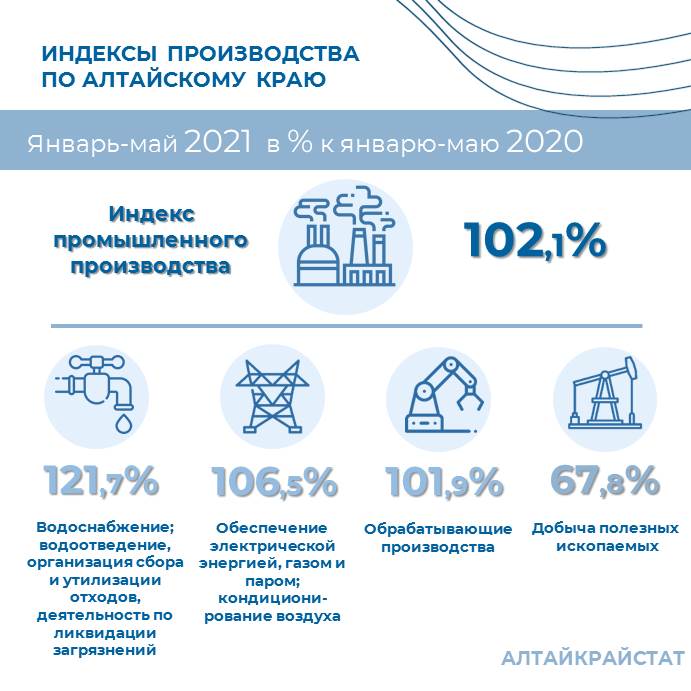 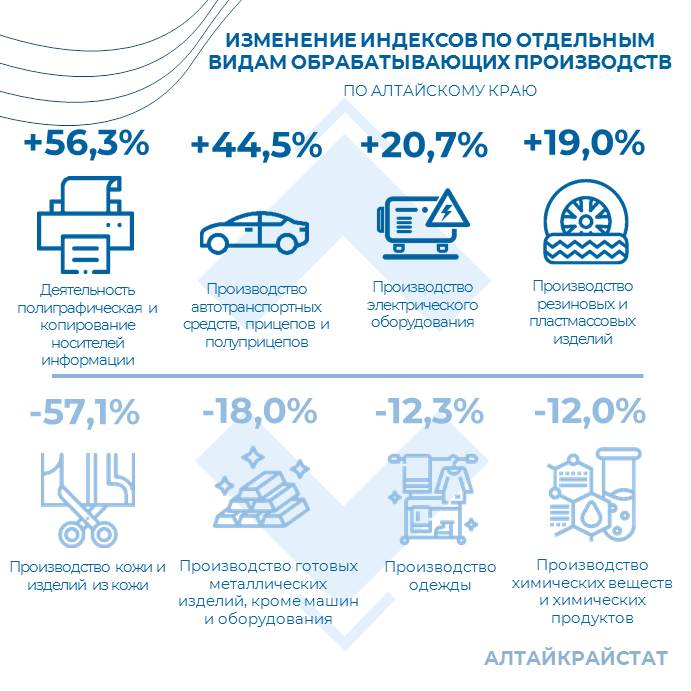 24.06.2021                                                                                    г. Барнаул